		WNIOSEK O PRZYZNANIE CZŁONKOSTWA WSPIERAJĄCEGO
                   OKRĘGOWEGO ZWIĄZKU TAEKWONDO OLIMPIJSKIEGO 
		W POLSKIM ZWIĄZKU TAEKWONDO OLIMPIJSKIEGO 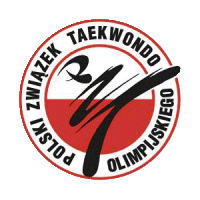 DANEWYMAGANE DOKŁADNE INFORMACJE UWAGIPełna nazwa 
OZTOSkrócona nazwa OZTO 
(do 10 znaków)Adres siedziby OZTOAdres e-mailTelefon / faxBankNumer KontaNIP  /  REGONNazwisko i imię Prezesa
(wymagany adres e-mail , telefon)Nazwisko i imię osoby odpowiedzialnej za sprawy szkoleniowe
(wymagany adres e-mail , telefon)Nazwisko i imię osoby odpowiedzialnej za sprawy sędziowskie
(wymagany adres e-mail , telefon)Inne
(np.:strona www) * niepotrzebne skreślićNiniejszym OZTO i jego członkowie zobowiązują się do przestrzegania statutu i regulaminów, uchwał i decyzji Zarządu Polskiego Związku Taekwondo Olimpijskiego. Oświadczamy, że jesteśmy uprzedzeni o odpowiedzialności za podanie fałszywych danych.Niniejszym OZTO i jego członkowie zobowiązują się do przestrzegania statutu i regulaminów, uchwał i decyzji Zarządu Polskiego Związku Taekwondo Olimpijskiego. Oświadczamy, że jesteśmy uprzedzeni o odpowiedzialności za podanie fałszywych danych.Niniejszym OZTO i jego członkowie zobowiązują się do przestrzegania statutu i regulaminów, uchwał i decyzji Zarządu Polskiego Związku Taekwondo Olimpijskiego. Oświadczamy, że jesteśmy uprzedzeni o odpowiedzialności za podanie fałszywych danych.Uchwała Zarządu PZTO (numer , data)         Załączniki:             1. Aktualny (ważny 3-miesiące) KRS lub wyciąg z innego rejestru             2. Kserokopia dokumentów NIP, REGON             3. Odpis statutu OZTO         Załączniki:             1. Aktualny (ważny 3-miesiące) KRS lub wyciąg z innego rejestru             2. Kserokopia dokumentów NIP, REGON             3. Odpis statutu OZTO         Załączniki:             1. Aktualny (ważny 3-miesiące) KRS lub wyciąg z innego rejestru             2. Kserokopia dokumentów NIP, REGON             3. Odpis statutu OZTO         Załączniki:             1. Aktualny (ważny 3-miesiące) KRS lub wyciąg z innego rejestru             2. Kserokopia dokumentów NIP, REGON             3. Odpis statutu OZTONumer w ewidencji         Załączniki:             1. Aktualny (ważny 3-miesiące) KRS lub wyciąg z innego rejestru             2. Kserokopia dokumentów NIP, REGON             3. Odpis statutu OZTO         Załączniki:             1. Aktualny (ważny 3-miesiące) KRS lub wyciąg z innego rejestru             2. Kserokopia dokumentów NIP, REGON             3. Odpis statutu OZTO         Załączniki:             1. Aktualny (ważny 3-miesiące) KRS lub wyciąg z innego rejestru             2. Kserokopia dokumentów NIP, REGON             3. Odpis statutu OZTO         Załączniki:             1. Aktualny (ważny 3-miesiące) KRS lub wyciąg z innego rejestru             2. Kserokopia dokumentów NIP, REGON             3. Odpis statutu OZTOMiejscowość i dataMiejscowość i dataWojewództwoPieczęć OZTO oraz podpisy osób reprezentujących OZTOPieczęć OZTO oraz podpisy osób reprezentujących OZTO